Перечень образовательных организаций, расположенных на территории городского округа ЗАТО Свободный, в которых функционируют (открываются) классы с углубленным изучением отдельных учебных предметов, классы профильного обучения, в 2024/2025 учебном годуМуниципальное бюджетное общеобразовательное учреждение «Средняя школа № 25 им. Героя Советского Союза генерал-лейтенанта Д.М.Карбышева
с кадетскими классами»В 2024/2025 учебном году  в МБОУ «СШ № 25» планируется открытие одного 10-го класса по следующим профилям обучения:Социально-экономический – 13 человек;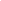 Технологический – 13 человек.Список профилей:Название профиляУглубленное изучение предметовСоциально-экономическийМатематикаОбществознаниеТехнологическийМатематикаИнформатика